2023-2024 Lady Crusaders Varsity Roster 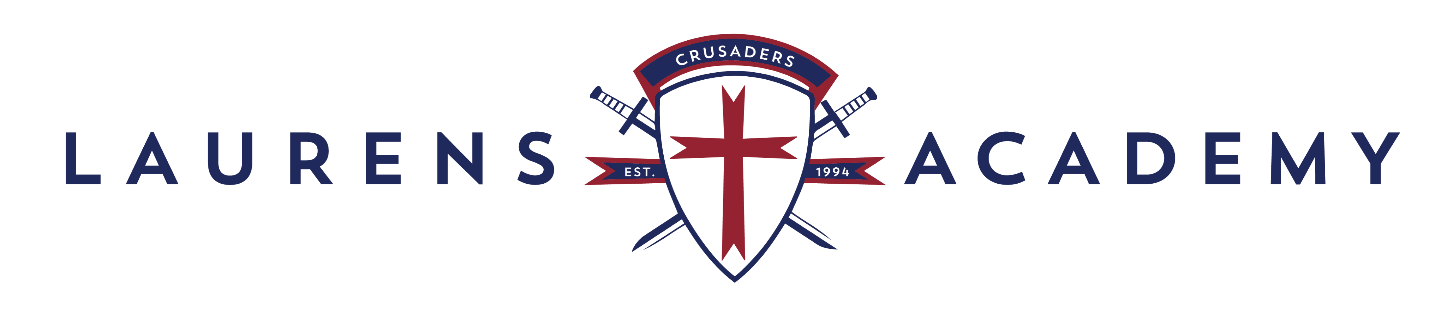 Player Name						GradeSadie Bruyere						8thMakayla Lindley						9thGracie Hall							10thAddison Hornberger					10thBraydyn Dorn						10thTaylor Cagle							10thMadisyn Graham						10thAbby Howard						11thAnsley Thomas Allison					11thEmily Kate Moore						12thOlivia Huck							12thRylee Ballard						12thHannah Ervin						12thEmily Suttles						12th